Semester: ____________________________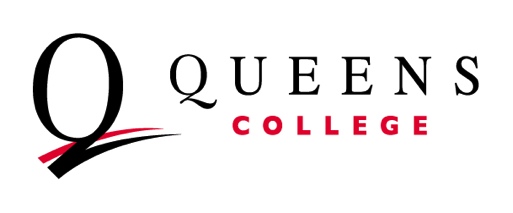 Department of BiologyPRE-REQUISITE WAIVERClass Standing _____________________________(Freshman,Sophomore, Junior, Senior)___________________________________    _________________Student Name (FIRST & LAST)       		CUNYfirst  ID #            									(Not Your SS#)Telephone Number:________________________	QC E-mail Address:_____________________________________I am requesting a pre-requisite waiver in order to take the following course(s).Student Signature							      Date I’ve reviewed the transcript(s) of the student above, and hereby give permission for this student to take my course without taking the required pre-requisite(s).Professor Name (please print)	Professor Signature						DateCodeCodeSectionSectionCourse #Course TitleLECLAB/RECLECLAB/RECCourse #Course Title